Муниципальное казенное общеобразовательное учреждение средняя общеобразовательная школа № 17 с. Лесная Дача                                  Ипатовского района Ставропольского краяПРИКАЗ    № 139/1                                                                                 30.08.2018 г.с. Лесная Дача О  проведении  школьного  этапа  всероссийской  олимпиады  школьников  в МКОУ СОШ № 17 с. Лесная Дача  в 2018/19 учебном годНа  основании  приказов  Министерства  образования  и  науки Российской  Федерации  от  18  ноября  2013 г.  №  1252  «Об  утверждении Порядка  проведения  всероссийской  олимпиады  школьников»,  от  17  марта 2015  г.  № 249  «О внесении  изменений в Порядок проведения всероссийской олимпиады школьников, утвержденный приказом Министерства образования и науки  Российской Федерации от  18  ноября 2013  г.  №  1252»,  от  17 декабря 2015  г. №  1488  «О внесении изменений в Порядок проведения всероссийской олимпиады школьников, утвержденный приказом Министерства образования и науки  Российской Федерации от 18 ноября 2013  г. №  1252», приказа ОО АИГО СК № 1403 от 29.08.2018 г. «Об утверждении порядка  проведения  школьного  этапа  всероссийской  олимпиады  школьников  в Ипатовском городском округе в 2018/19 учебном год»ПРИКАЗЫВАЮ:1. Организовать проведение школьного этапа всероссийской олимпиады школьников в МКОУ СОШ № 17 с. Лесная Дача в 2018 – 2019 учебном году по общеобразовательным предметам. 2. Провести школьный этап всероссийской олимпиады школьников с 20 сентября 2018 года по 16 октября 2018 года и обеспечить участие победителей школьного этапа олимпиады в муниципальном этапе всероссийской олимпиады школьников 2018 - 2019 учебного года, победителей и призеров регионального этапа всероссийской олимпиады школьников 2018 - 2019 учебного года и победителей и призеров заключительного этапа всероссийской олимпиады школьников 2018 – 2019 учебного года в установленные сроки. 3. Осуществить практические мероприятия по организации и проведению школьного этапа всероссийской олимпиады школьников в 2018 – 2019 учебном году.4. Контроль за выполнением приказа оставляю за собой.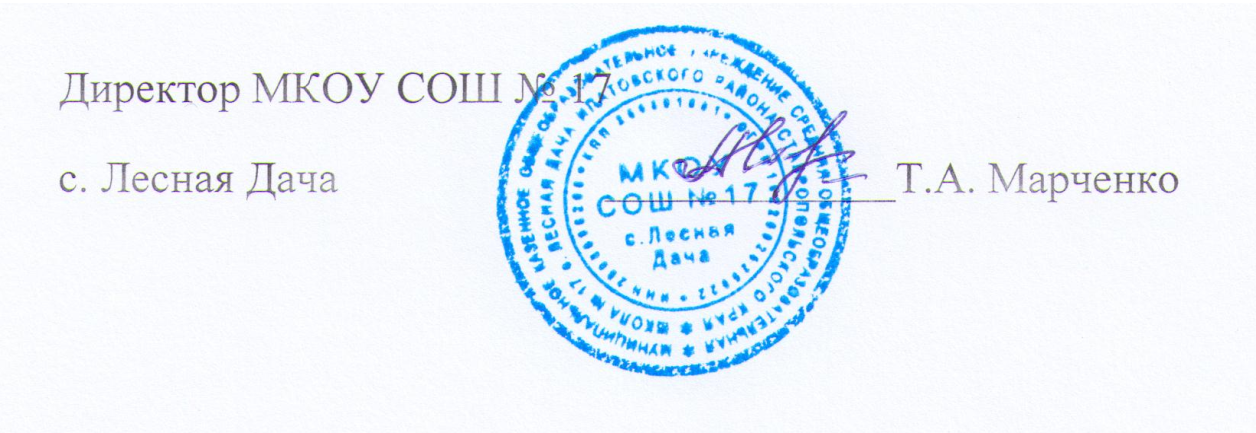 